System 1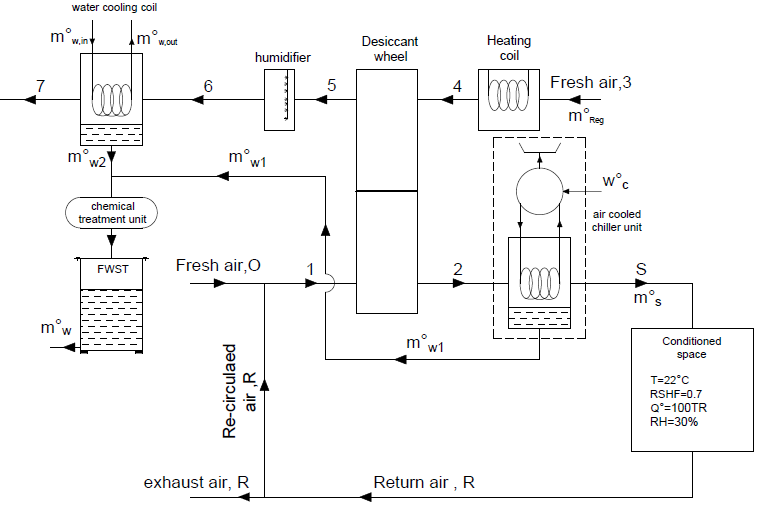 System 2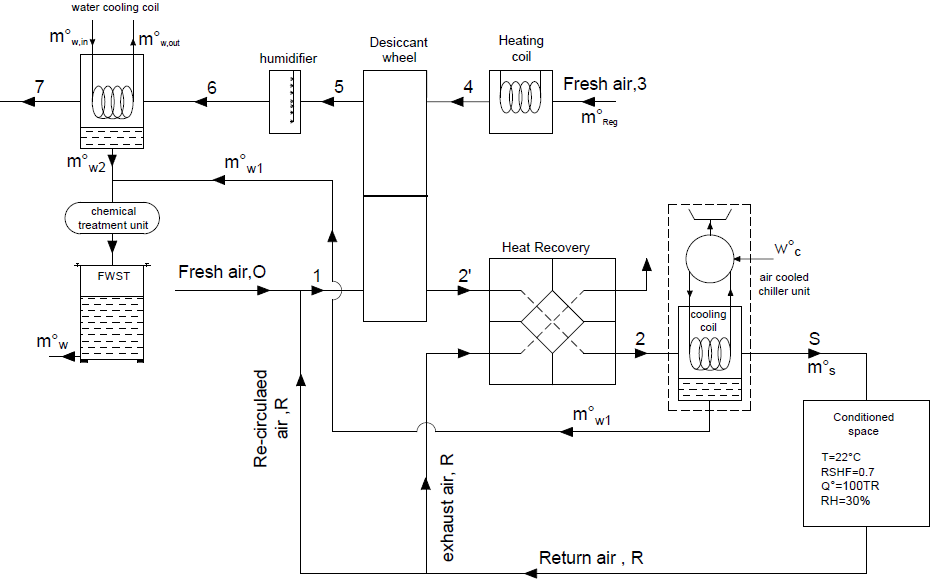 System 3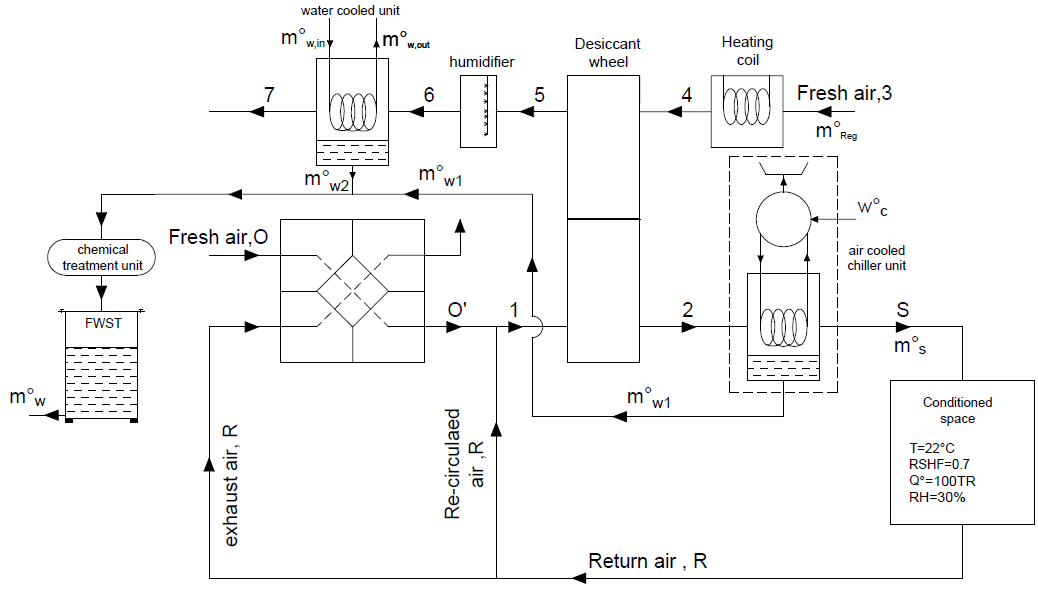 Fig. 1Schematic diagram of the proposed systems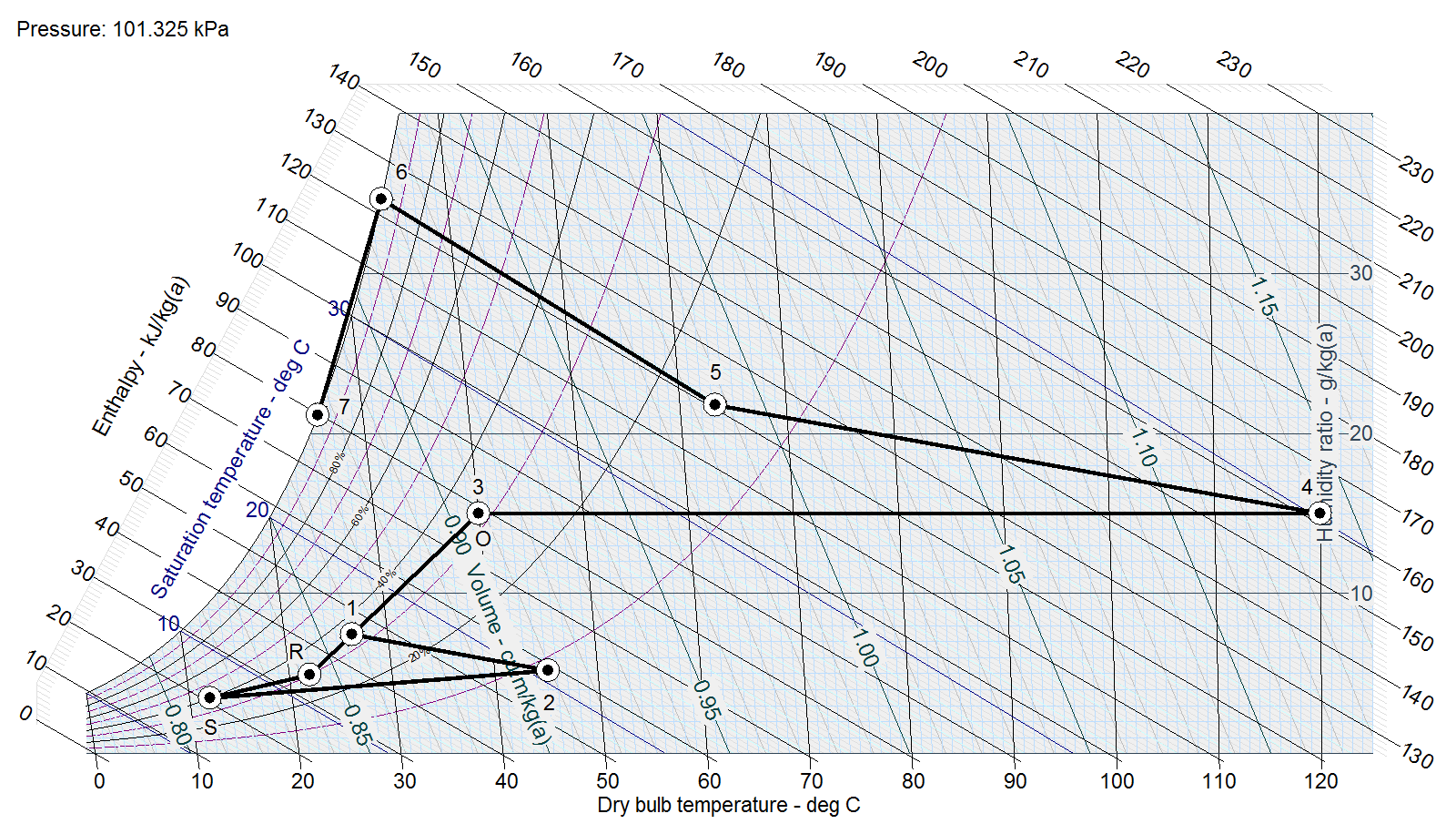 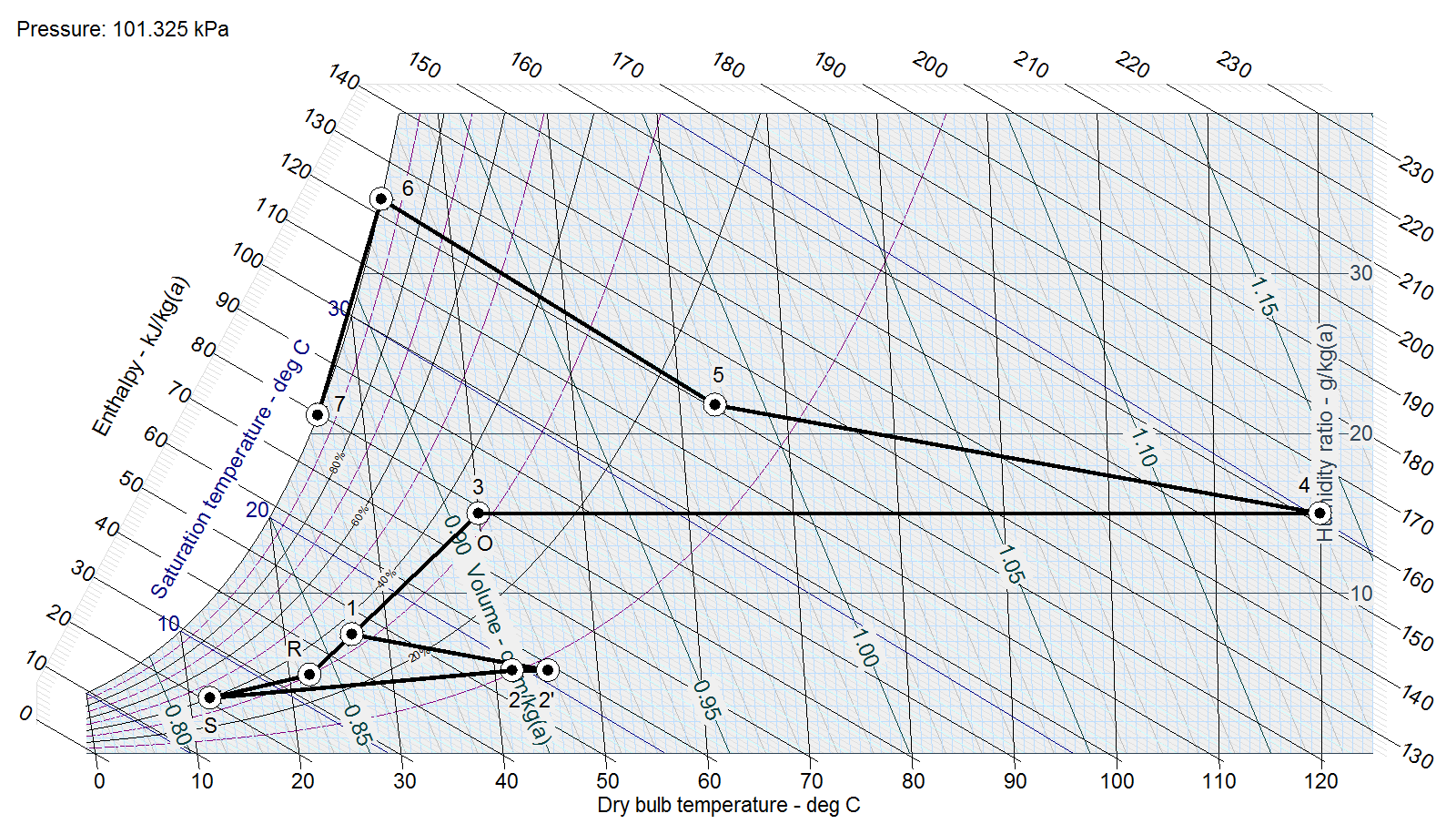 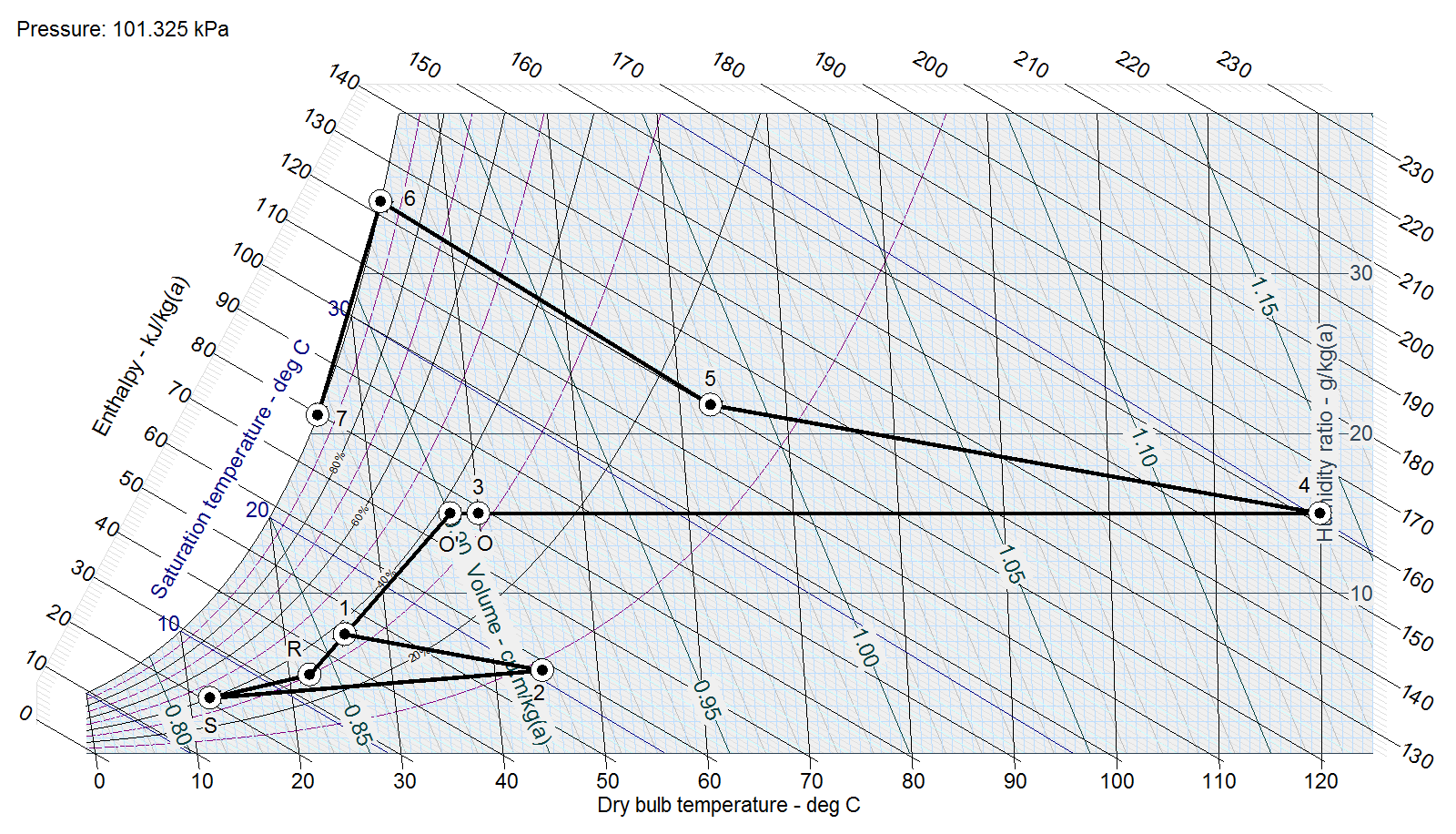 Fig. 2 Psychrometric chart of systems 1, 2 and 3 Fig. 3: Effect of outdoor air ratio on (a) m◦w, (b) Q◦cc, (c) E◦, and (d)% power savingFig. 4 Effect of ambient air temperature(a) m◦w, (b) Q◦cc, (c) E◦, and (d)% power savingFig. 5:  Effect of ambient specific humidity on (a) m◦w, (b) Q◦cc, (c) E◦, and (d)% power savingFig. 6: Effect of the operating parameters on the total cost savings of 
systems-2 and system-3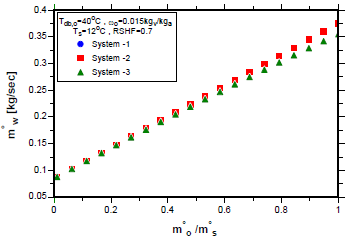 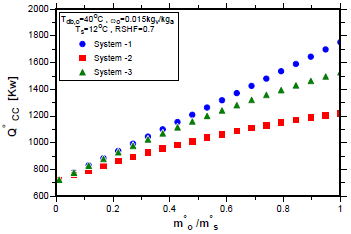 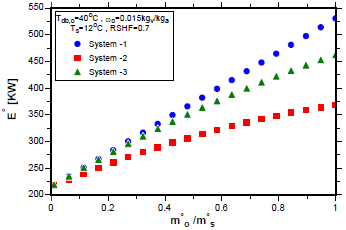 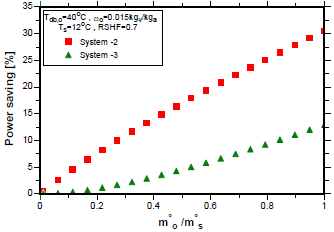 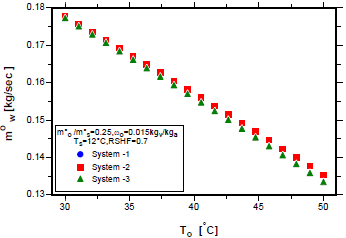 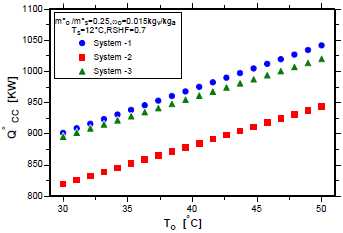 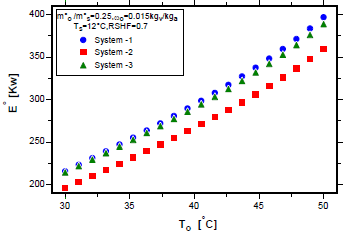 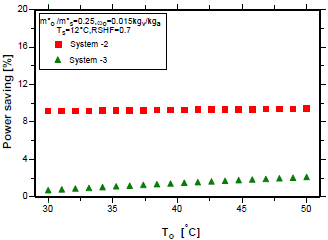 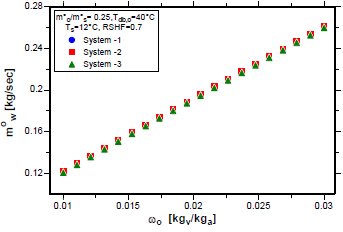 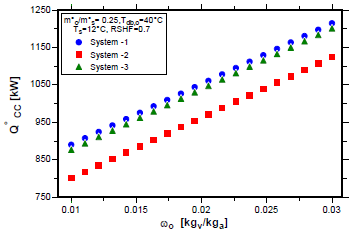 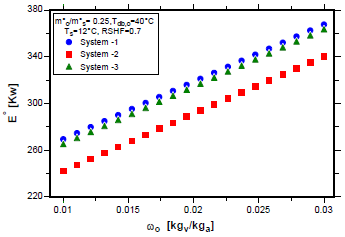 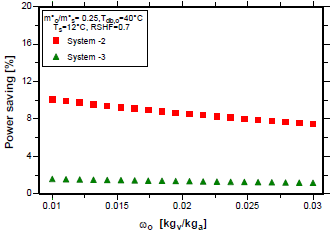 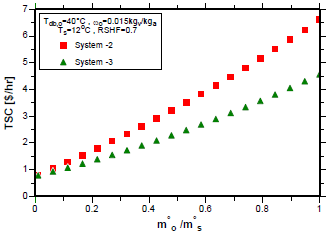 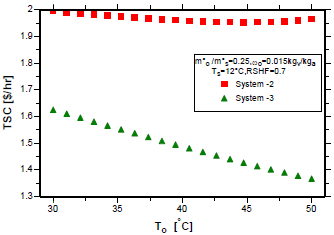 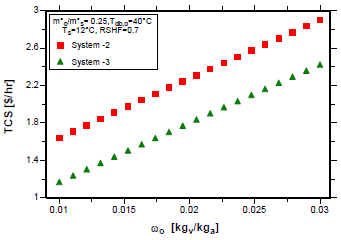 